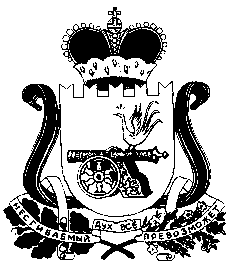 СОВЕТ ДЕПУТАТОВ  СТАБЕНСКОГО СЕЛЬСКОГО ПОСЕЛЕНИЯСМОЛЕНСКОГО РАЙОНА СМОЛЕНСКОЙ ОБЛАСТИРЕШЕНИЕот «11» ноября 2021 г.                                                                               №11 Об отмене Решения Совета депутатов Стабенского сельского поселения Смоленского района Смоленской области от 27.11.2014 №124 «О внесении изменений в Генеральный план и правила землепользования и застройки Стабенского сельского поселения Смоленского района Смоленской области»Рассмотрев протест прокуратуры Смоленской области от 13.10.2021 №Исорг-20660017-1043-21/-20660017 на решение Совета депутатов Стабенского сельского поселения Смоленского района Смоленской области от 27.11.2014 №124 «О внесении изменений в Генеральный план и правила землепользования и застройки Стабенского сельского поселения Смоленского района Смоленской области», Совет депутатов Стабенского сельского поселения Смоленского района Смоленской областиРЕШИЛ:Протест прокуратуры удовлетворить.     2.  Отменить Решение Совета депутатов Стабенского сельского поселения Смоленского района Смоленской области от 27.11.2014 №124 «О внесении изменений в Генеральный план и правила землепользования и застройки Стабенского сельского поселения Смоленского района Смоленской области».Настоящее решение подлежит размещению на официальном сайте Администрации Стабенского сельского поселения Смоленского района Смоленской области.Настоящее решение направить в адрес Прокуратуры Смоленскогорайона.Настоящее решение направить в Единый государственный реестр недвижимости.Контроль за исполнением настоящего решения оставляю за собой.Глава муниципального образованияСтабенского сельского поселенияСмоленского района Смоленской области		  	     Д.С. Чекрыжов